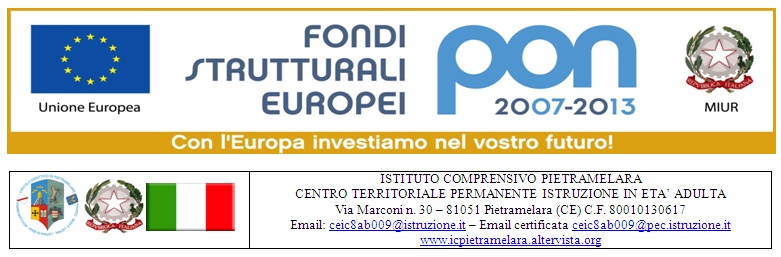 Orario Inglese Primaria Pietramelara Calendario attività scuola Primaria Inglese Sabino / Solferino06/05 martedì      15.30-18.30    3ore   verifica iniziale07/05 mercoledì  14.30-17.30   3 ore08/05 giovedì        14.30-17.30   3ore09/05 venerdì        14.30-17.30  3ore10/05 sabato         09.00-12.00   3ore15/05 giovedì       14.30-17.30   3ore  verifica intermedia22/05 giovedì        14.30-17.30   3ore23/05 venerdì        14.30-17.30    3ore03/06 martedì       14.30-17.30  3ore 06/06 venerdì        14.30-17.30  3ore  verifica finale